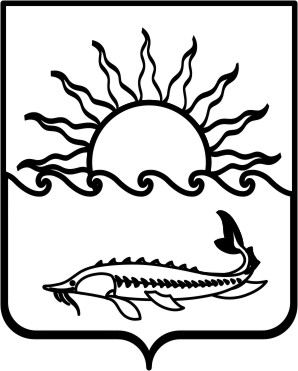 Р Е Ш Е Н И Е   СОВЕТА МУНИЦИПАЛЬНОГО ОБРАЗОВАНИЯПРИМОРСКО-АХТАРСКИЙ  РАЙОНпятого созываот   29 апреля 2015 года                                                                             №  568город Приморско-АхтарскО наделении  каждого избирателя в образованных  многомандатных избирательных округах  по выборам депутатов Совета муниципального образования Приморско-Ахтарский район одинаковым количеством голосов	В связи с образованием  избирательных округов по выборам депутатов Совета муниципального образования Приморско-Ахтарский район  с разным количеством мандатов, на основании части 9 статьи 14 Закона Краснодарского края от 26 декабря 2005 года №966-КЗ «О муниципальных выборах  в Краснодарском крае»,   Совет муниципального образования Приморско-Ахтарский район РЕШИЛ:	1. Наделить каждого избирателя муниципального образования Приморско-Ахтарский район в образованных многомандатных избирательных округах для проведения выборов депутатов Совета  муниципального образования Приморско-Ахтарский район   четырьмя голосами. 	2. Настоящее решение опубликовать в средствах массовой информации и  разместить в информационно-телекоммуникационной сети «Интернет» на официальном сайте администрации муниципального образования Приморско-Ахтарский  район.3. Настоящее решение вступает в силу со дня его официального опубликования, но не ранее вступления в силу Устава муниципального образования Приморско-Ахтарский район, принятого решением Совета муниципального образования Приморско-Ахтарский район от 15 апреля 2015 года №565 «О принятии Устава муниципального образования Приморско-Ахтарский район».Председатель Совета муниципального образованияПриморско-Ахтарский район                            А.Н. КиселёвИсполняющий обязанности главымуниципального образованияПриморско-Ахтарский район                                    Е.В. Путинцев